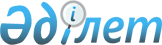 О внесении дополнений в постановление акимата Кордайского района от 21 сентября 2016 года № 324 "Об определении сроков представления заявок на получение субсидий по каждому виду субсидируемых приоритетных сельскохозяйственных культур"
					
			Утративший силу
			
			
		
					Постановление акимата Кордайского района Жамбылской области от 28 ноября 2016 года № 414. Зарегистрировано Департаментом юстиции Жамбылской области 20 декабря 2016 года № 3255. Утратило силу постановлением Кордайского районного акимата Жамбылской области от 30 декабря 2022 года № 541
      Сноска. Утратило силу постановлением Кордайского районного акимата Жамбылской области от 30.12.2022 № 541 (вводится в действие по истечении десяти календарных дней после дня его первого официального опубликования).
      Примечание РЦПИ.
      В тексте документа сохранена пунктуация и орфография оригинала.
      В соответствии с Законом Республики Казахстан от 23 января 2001 года "О местном государственном управлении и самоуправлении в Республике Казахстан" акимат Кордайского района ПОСТАНОВЛЯЕТ:
      1. Внести в постановление акимата Кордайского района от 21 сентября 2016 года № 324 "Об определении сроков представления заявок на получение субсидий по каждому виду субсидируемых приоритетных сельскохозяйственных культур" (зарегистрировано в Реестре государственной регистрации нормативных правовых актов № 3172, опубликовано в информационно-правовой системе "Әділет" 19 октября 2016 года) следующие дополнения:
      приложение к указанному постановлению дополнить согласно приложению к настоящему постановлению.
      2. Коммунальному государственному учреждению "Отдел сельского хозяйства акимата Кордайского района" в установленном законодательством порядке обеспечить:
      1) государственную регистрацию настоящего постановления в органах юстиции;
      2) в течение десяти календарных дней после государственной регистрации настоящего постановления его направление на официальное опубликование; 
      3) размещение настоящего постановления на интернет-ресурсе акимата Кордайского района;
      4) принятие иных мер, вытекающих из настоящего постановления.
      3. Контроль за исполнением данного постановления возложить на заместителя акима района Б. Саниязова.
      4. Настоящее постановление вступает в силу со дня государственной регистрации в органах юстиции и вводится в действие после дня его первого официального опубликования Сроки представления заявок для включения в список сельскохозяйственных товаропроизводителей района на получение субсидий на повышение урожайности и качества продукции растениеводства, стоимости горюче-смазочных материалов и других товарно-материальных ценностей, необходимых для проведения весенне-полевых и уборочных работ, затрат на возделывание сельскохозяйственных культур в защищенном грунте по каждому виду субсидируемых приоритетных сельскохозяйственных культур
					© 2012. РГП на ПХВ «Институт законодательства и правовой информации Республики Казахстан» Министерства юстиции Республики Казахстан
				
      Аким района 

К. Досаев
Приложение к постановлению
акимата Кордайского района
от 28 ноября 2016 года № 414
№
Приоритетные сельскохозяйственные культуры
Сроки начала представления заявки
Сроки окончания представления заявки
16.
Яровой ячмень
15.12.2016 год
23.12.2016 год
17.
Озимая пшеница
15.12.2016 год
23.12.2016 год
18.
Овощи на открытом грунте
15.12.2016 год
23.12.2016 год